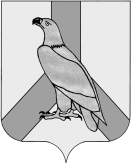                                            АДМИНИСТРАЦИЯДАЛЬНЕРЕЧЕНСКОГО ГОРОДСКОГО ОКРУГАПРИМОРСКОГО КРАЯ                                              ПОСТАНОВЛЕНИЕ «25»  сентябрь 2020г             г. Дальнереченск                             №  810  Об утверждении предельной розничной цены  твердого топлива(древесины) в Дальнереченском городском округе на 2020 годВ соответствии   с Федеральным законом от 06 октября 2003 года № 131-ФЗ «Об общих принципах организации местного самоуправления в Российской Федерации», руководствуясь Уставом Дальнереченского городского округа, администрация Дальнереченского городского округаПОСТАНОВЛЯЕТ:Установить предельную розничную цену твердого топлива (древесину всех пород) на 2020 год, реализуемого гражданам, проживающих на территории Дальнереченского городского округа Приморского края, в размере 1023,63 (одна тысяча двадцать три) рубля 63 копейки. Отделу муниципальной службы, кадров и делопроизводства администрации Дальнереченского городского округа разместить настоящее постановление на официальном сайте Дальнереченского городского округа.Контроль за исполнением настоящего постановления возложить на  и.о. заместителя главы администрации Дальнереченского городского округа  Н.А. Ажметжанову. И.о главы администрацииДальнереченского городского округа                                                 С.И. Васильев 